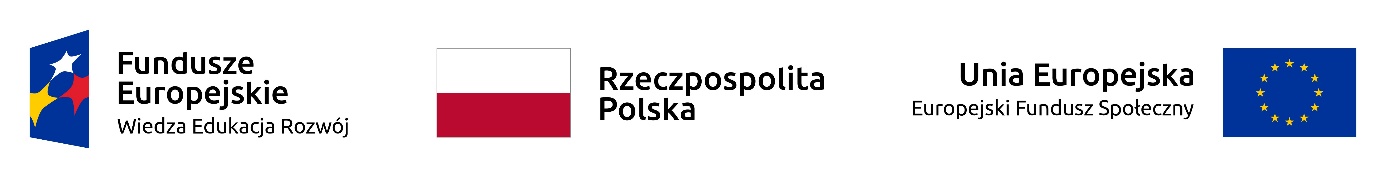   									Załącznik Nr 2 do ogłoszenia								Oświadczenie ws. przetwarzania danych osobowychZgodnie z art. 6 ust.1 lit. a Rozporządzenia Parlamentu Europejskiego i Rady 2016/679 z dnia 27 kwietnia 2016 r. w sprawie ochrony osób fizycznych w związku z przetwarzaniem danych osobowych i w sprawie swobodnego przepływu takich danych oraz uchylenia dyrektywy 95/46/WE					Wyrażam zgodęNa przetwarzanie danych osobowych zawartych w moich dokumentach aplikacyjnych złożonych na potrzeby rekrutacji zgodnie z ogłoszeniem na stanowisko „streetworkera”Oświadczam, że wszystkie dane osobowe zawarte w złożonej aplikacji udostępniam dobrowolnie aby uczestniczyć w postępowaniu rekrutacyjnym.………………………………………………………….			…………………………………………………..                               Miejscowość, data				                               czytelny podpis